V областная неделя труда “Семь шагов к профессии» С 28 сентября  по 4 октября 2015 г.  во всех школах района и области прошла  V областная Неделя труда и профориентации «Семь шагов к профессии». В этом ежегодном мероприятии учащиеся  Заволжской школы принимали самое активное участие.В течение недели каждый день, начиная с понедельника, в школе  проходили разные по содержанию профориентационные мероприятия.28 сентября прошел «Областной урок труда». Мастер – классы:     «Парикмахерское искусство», «Мир фотографий»  для учащихся 5- 8 классов  провели педагоги дополнительного образования детского дома творчества с. Приволжье Павлятчик Е.М. и  Павлятчик Д.А., где школьники получили определенные  трудовые навыки.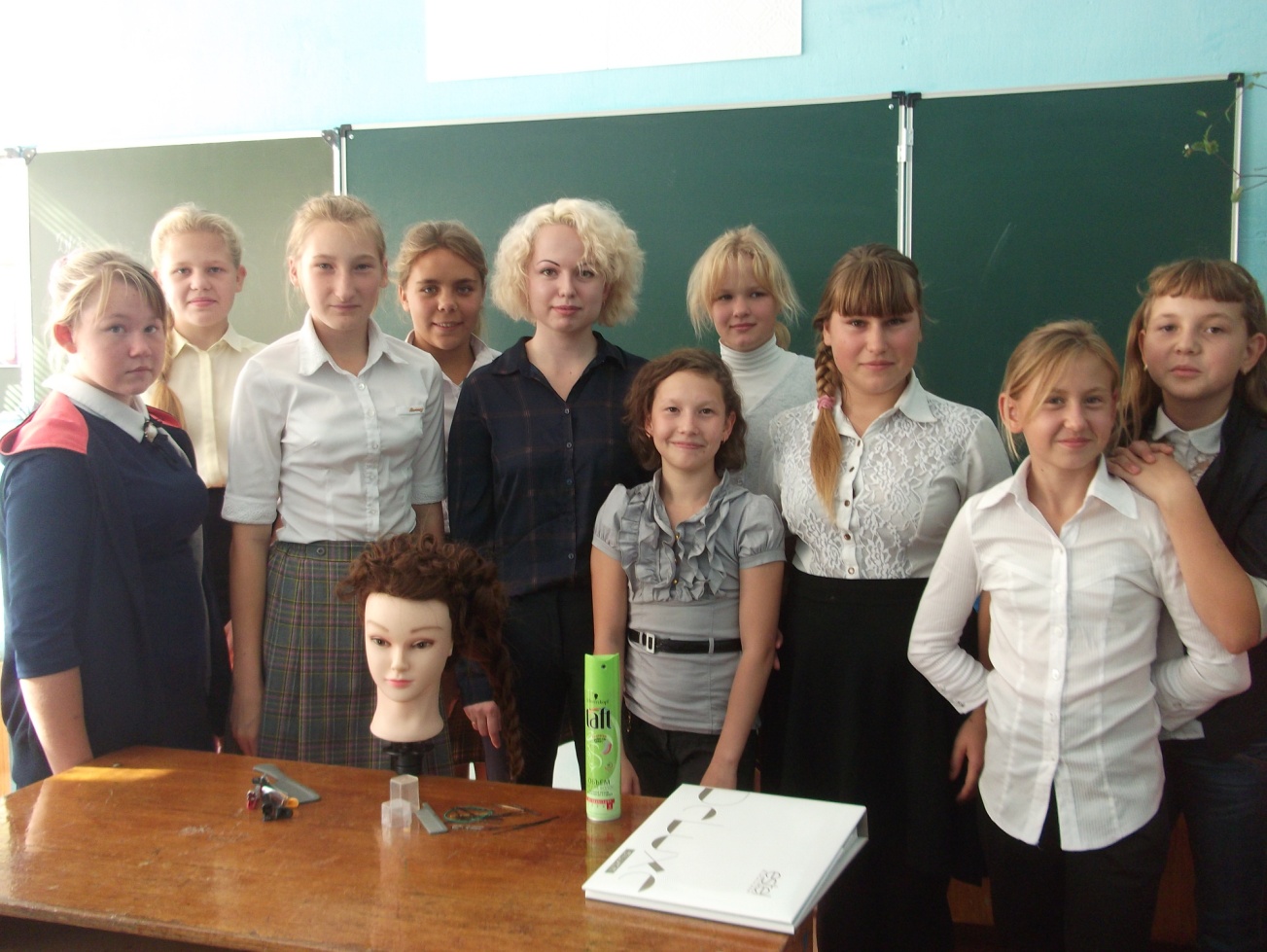 29 сентября заведующая ФАПом с.Заволжье Клюйкова Т.В. провела в 8 классе «Урок от профессионала».  Такие уроки только повышают мотивацию к учебе у детей.30 сентября учащиеся начальной школы вместе с  их родителями, приняли участие   в спортивных состязаниях, в ходе которых  познакомились с «Весёлыми профессиями». Мальчишки и девчонки прошли испытания и старались  приобрести навыки многих привлекательных профессий.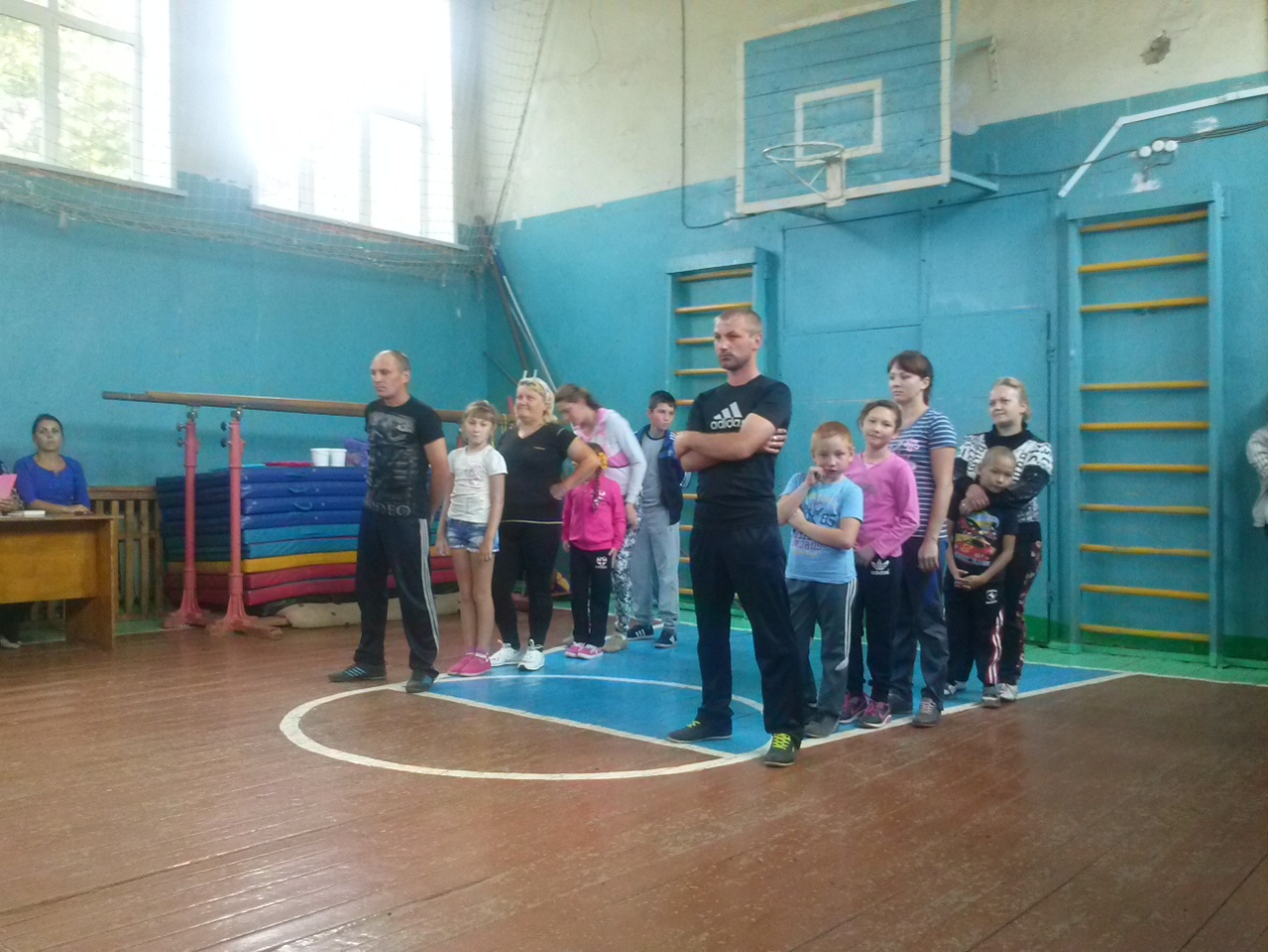 В «единый» «Родительский день» учащиеся 8 класса с родителями и классным руководителем собрались за  «круглым столом»,  в ходе которого вместе смогли  соотнести  желания  и способности  ребенка при выборе профессии и определения для него оптимальной образовательной траектории.Ответственная за профориентационную работу по школе Савельева В.П.